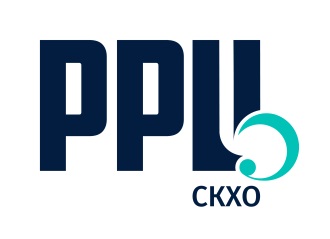 МИНИСТЕРСТВО КУЛЬТУРЫ СВЕРДЛОВСКОЙ ОБЛАСТИГОСУДАРСТВЕННОЕ АВТОНОМНОЕ УЧРЕЖДЕНИЕ КУЛЬТУРЫ СВЕРДЛОВСКОЙ ОБЛАСТИ«РЕГИОНАЛЬНЫЙ РЕСУРСНЫЙ ЦЕНТР В СФЕРЕ КУЛЬТУРЫ И ХУДОЖЕСТВЕННОГО ОБРАЗОВАНИЯ»Совещание с руководителями муниципальных и государственных детских школ искусств«Планирование совместной деятельности ГАУК СО РРЦ и ДШИ в 2020-2021 учебном году»04 сентября 2020 года, 12.30Формат проведения: онлайн, подключение по ссылкеВремяТема12.30 - 12.40Приветствие Министра культуры Свердловской области С.Н. Учайкиной12.40 - 12.55О планах и перспективах взаимодействия регионального ресурсного центра с муниципальными и государственными ДШИ Свердловской области в 2020-2021 учебном годуКлещева Наталья Валерьевна, директор ГАУК СО РРЦ 12.55 - 13.05Об основных направлениях методической работы в 2020-2021 учебном году Глазкова Ирина Валерьевна, заместитель директора по основной деятельности ГАУК СО РРЦ 13.05 - 13.10Образовательная деятельность ГАУК СО РРЦ в 2020-2021 учебном годуЗанина Анна Михайловна, заведующий учебным сектором ГАУК СО РРЦ13.10 - 13.20Особенности заполнения статистической формы № 1-ДШИ в 2020-2021 учебном годуДементьева Мария Андреевна, заведующий сектором мониторинга ГАУК СО РРЦ13.25 - 13.30Формы сотрудничества Уральского регионального центра для музыкально одаренных детей с ДШИ Свердловской областиАрхангельская Эльвира Глебовна, директор ГБПОУ СО «Уральская специальная музыкальная школа (колледж)13.30-13.35Формы дополнительного профессионального образования в Свердловском музыкальном училище им П.И. ЧайковскогоКнязькова Алла Юрьевна, заместитель директора по научно-методической работе, ГБПОУ СО «Свердловское музыкальное училище им. П.И. Чайковского (колледж)»13.35 - 14.00Ответы на вопросы